Ancient Order of Hibernians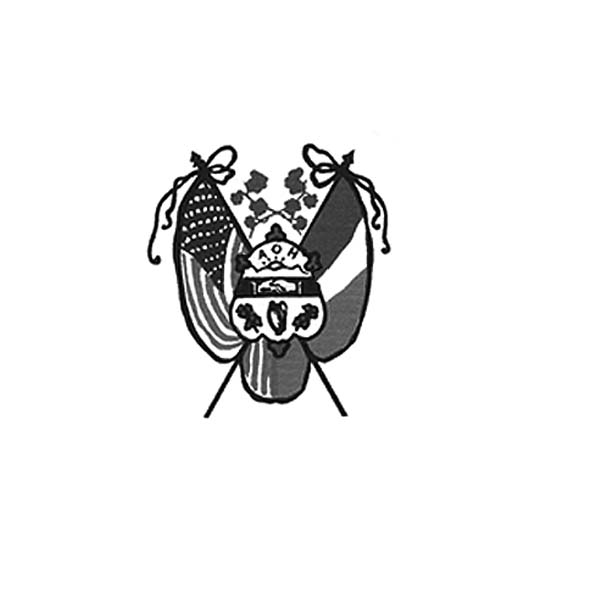 of Hampden Hampshire CountiesPO Box 6535   Holyoke, MA  01041-6535Next meeting – AOH – Monday, October 3, 7 p.m. at The Wherehouse?LAOH – Monday, October 3, 6 p.m. at The Wherehouse?​  In ainm an Athar agus an Mhic agus an Spiorad Naoimh, Amen.   The AOH/\and LAOH offer our sincere condolences to our Brother, Marc Joyce, and his family on the passing of his beloved brother, Monsignor David Joyce. Father Joyce was the 2015 Hibernian Christian Charity Award recipient given by our organization for his work on improving the lives of the people of Hampden /Hampshire Counties. Back in 2015, Barbara Bernard expressed how helpful Father Joyce was to her at the time of her husband’s passing, “I have always known if ever I got faced with another difficulty, Fr. David Joyce would be there for me as he is for hundreds more. ” Fr. Joyce will be greatly missed!    The Hibernians would like to thank the following who made donations to make the picnic a success (please let us know if we forgot someone): Bill Bevan, Owen Donohue, Marty Fullwood, Kim Gaughan, John Gaughan, Fran Hennessey, Maureen Hennessey, Peter Hogan, James Kelly, Mary K O’Connor, Joe O’Connor Dan O’ Neil, Paula Paoli, Pat Pluta, Steve Suprenant, and Jay Whelihan. Also included are picnic volunteers - (please let us know if we forgot someone): Ryan Allen, Kit Collamore, Owen Donohue, Kathy Dunn, Cheryl Dupont, Fran Hennessey, John Gaughan, Kim Gaughan, Pete Hogan, Jordan Lemieux, Cindy Murphy, Dan Murphy, Joe O’Connor, Mary K. O’Connor, Paula Paoli, Barbara Twohig, and J D Watson.      Get well wishes to Rosalie Pratt, Vice President of the LAOH and generous contributor to all our fundraisers. Nominations are open for election of officers at the October meeting with the election in November:  Offices include - President, Vice President, Treasurer, Financial Secretary, Recording Secretary, and Sargeant at Arms. After a 2-year hiatus Hibernians can plan to prepare and serve at Kates Kitchen on the following dates: October 9, Nov 20 and Dec 18. For more info call Fran Hennessey @413-785-5687.Have you paid your 2022-year AOH dues?  The cost is still $30.  Forty-seven of our 82 AOH Holyoke members are paid up to date. You can mail payment to AOH c/o Peter Hogan at 22 County Road, Holyoke.Suspension notices will be going out after October's meeting for members not up to date.  The club will make a decision on suspensions for 15 members not paid in November. Please contact Peter Hogan if you are not sure you're up to date, or if you have problems making a payment.  You can reach him at 413-330-6635,or email him at pjhogan71@gmail.com.      Welcome to the newest member of the AOH, Ryan Allen. Ryan jumped right into action helping out with the fun at the summer picnic.  2023 Calendar Raffle Chairman Peter Hogan has raffle tickets available for sale. Get them early and often. They make great stocking stuffers. Tickets will be available at meetings and by contacting Peter at 413-330-6635.    The Healy’s Irish Radio program has changed stations and are now broadcasting at Kool Radio WACM 100.1 FM 1270 AM on Saturdays from 11 am to 1 pm. You can also listen to their program at your leisure on the internet at www.healysirishprogram.com.LAOH News   The LAOH welcomes our newest member Kathleen Krisak- welcome, Kathy!   The First Annual LAOH 9-hole golf tourney at the Holyoke Country Club last Saturday was a Masters Caliber event. Twenty-five duffers had a fun time on the course and later enjoying Marty Fulwood’s fine cuisine. Thank you to the raffle committee: Kim and John Gaughan, Cindy Sheridan-Murphy, Patty Clayton, Paula Paoli, Cheryl Dupont, Kit Collamore, Barbara Twohig, Kathy Destromp-Dunn, Chairs, Mary K. and Joe O’Connor, Peter Hogan, Mary Laura Hohol, JD Watson and Nancy Bartley. The winning team was comprised of John Cadigan, Paul Sheehan and Kathy Walsh with a score of 4 under par. Patty Clayton won the prize for the Women’s Longest Drive: Ryan Allen with the Men’s Longest Drive. Patty Clayton also had the Women’s Closest to the Pin and Mark Pronovost with the Men’s Closest to the Pin.   The offices of the LAOH will be vacated so that we can have nominations for offices. Consider running for an office. Explanations of the duties of the offices will be provided. You will have all the guidance you need for each position.   Yearly dues for the LAOH are $25.00. If you are unsure if you owe dues at this time, please contact Pat Murphy at 413-532-3121.  If you haven't yet taken part in the annual LAOH quilt project, consider trying this year. Each time a new design is created, more members decide to give it a try, and most seem to find it fulfilling. You will have a lot of support. Many of the embroidery pieces have been distributed, but there will be a few more designs for the edges of this year’s Triple Irish Chain design. Thank you to everyone for all your enthusiastic response. It has been a form of support for the scholarships, and other charitable donations for over twenty years.   If you are receiving a printed copy of the newsletter and want it sent by email instead, please contact Paula Paoli at paulaakpaoli@gmail.com, or at 413-210-6031 to make the change.  We appreciate those who have changed to email to save our division the cost of printing and postage. Upcoming Events: Kate’s Kitchen – We are glad to be back and finally have a schedule to serve meals at Kate’s. This fall the dates are October 9, November 20 and December 18.Adult Christmas Party- Details to follow.St Brigid’s Mass – Sunday, 8 a.m. at St. Jerome ChurchIrish Nite – Saturday, February 25 at The Log Cabin with details to followCommunion Breakfast – Sunday, March 12 with details to followICC NewsThe Trinity Pub   The Trinity Pub at the Irish Cultural Center is open 5 days a week; Wednesday through Saturday 4 p.m. to 10 p.m. and on Sunday, 1 p.m. to 6 p.m. Remember the AOH in Your Will    Please consider the Order when writing or rewriting your will, and add a paragraph with the lines of “I leave to the Ancient Order of Hibernians in America (X percent of my estate or a specific dollar amount) for its charitable works.”   In continued memory of Doc Dean and our commitment to Kate’s Kitchen.  Providence Ministries is in need of canned goods. Please bring a can or two to the meeting on Monday night. Patty Meon’s name card was picked at the September meeting for the 50/50 raffle. Patty was not in attendance and did not take home the pot of gold. There hasn’t been a winner since the pandemic started. The pot is quite full. You have to be in attendance to win. See you on Monday night.In ainm an Athar agus an Mhic agus an Spiorad Naoimh, Amen.